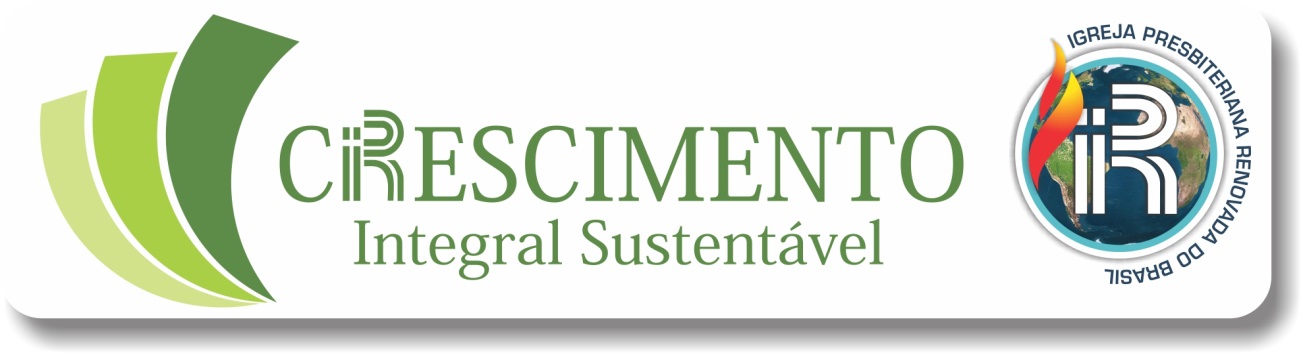 MONTAGEM DO PROCESSO PARA ORDENAÇÃO A PASTOR OU RECEBIMENTO DEFINITIVO DE EX-PASTOR DA IPRB OU PASTOR RECEBIDO POR JURISDIÇÃO O pedido de ordenação a Pastor ou o pedido de recebimento definitivo de um ex-pastor da IPRB ou de um pastor vindo de outra denominação, após cumprirem o período probatório (verificar lista do período probatório no site da IPRB) deverá seguir o seguinte trâmite:o supervisor poderá encaminhar ao Presbitério o pedido de aprovação do candidato, após o período probatório; Juntamente com o pedido do supervisor, deverão seguir, em anexo, os seguintes documentos: a) Formulário ou questionário do supervisor e do candidato, devidamente, preenchidos e assinados (veja em formulários); b) Certidões negativas do SERASA, SPC, etc., devidamente atualizadas (ver lista em formulários);    c) O supervisor ou Presbitério deverá verificar junto à Secretaria Central da IPRB se a pasta do candidato está devidamente em dia; d) A igreja pastoreada pelo candidato que pleiteará à ordenação deverá está com suas contribuições em dia com o Presbitério, a IPRB e MISPA. Havendo aprovação do Presbitério, a Secretaria Executiva deste Órgão montará o processo e o encaminhará, em tempo hábil,  Diretoria Administrativa da IPRB para que seja homologado, com: Todos os documentos entregues pelo Supervisor ao Presbitério, quando solicitou a aprovação;Requerimento solicitando a homologação da decisão do Presbitério, devendo constar a data da reunião e outras informações de praxe; Cópia da ata (pode ser um extrato) ou uma certidão (ver modelo em formulários) da reunião do Presbitério que aprovou o pedido;A ordenação de um Pastor Auxiliar a Pastor Titular só poderá ocorrer após a homologação da Diretoria Administrativa;Havendo dúvidas em qualquer situação, mantenham contato com a Secretaria Central, por e-mail ou telefone.Secretaria Central da IPRBsecretaria@iprb.org.br   